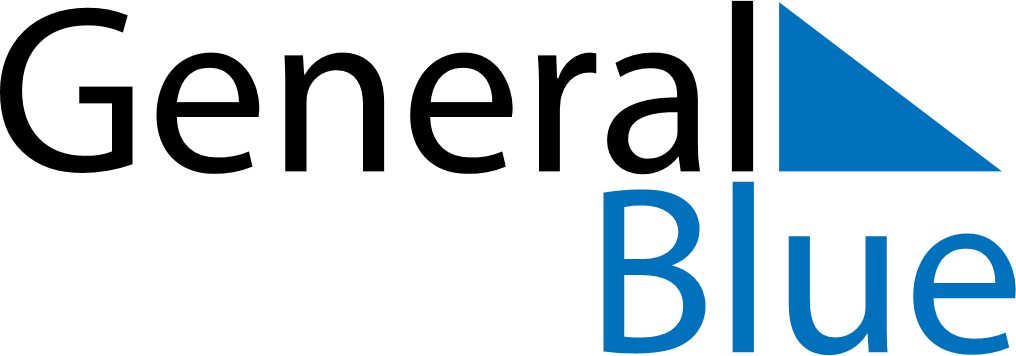 June 2024June 2024June 2024June 2024June 2024June 2024June 2024Bouca, Ouham, Central African RepublicBouca, Ouham, Central African RepublicBouca, Ouham, Central African RepublicBouca, Ouham, Central African RepublicBouca, Ouham, Central African RepublicBouca, Ouham, Central African RepublicBouca, Ouham, Central African RepublicSundayMondayMondayTuesdayWednesdayThursdayFridaySaturday1Sunrise: 5:30 AMSunset: 5:58 PMDaylight: 12 hours and 28 minutes.23345678Sunrise: 5:30 AMSunset: 5:59 PMDaylight: 12 hours and 28 minutes.Sunrise: 5:30 AMSunset: 5:59 PMDaylight: 12 hours and 28 minutes.Sunrise: 5:30 AMSunset: 5:59 PMDaylight: 12 hours and 28 minutes.Sunrise: 5:30 AMSunset: 5:59 PMDaylight: 12 hours and 28 minutes.Sunrise: 5:30 AMSunset: 5:59 PMDaylight: 12 hours and 29 minutes.Sunrise: 5:31 AMSunset: 6:00 PMDaylight: 12 hours and 29 minutes.Sunrise: 5:31 AMSunset: 6:00 PMDaylight: 12 hours and 29 minutes.Sunrise: 5:31 AMSunset: 6:00 PMDaylight: 12 hours and 29 minutes.910101112131415Sunrise: 5:31 AMSunset: 6:00 PMDaylight: 12 hours and 29 minutes.Sunrise: 5:31 AMSunset: 6:01 PMDaylight: 12 hours and 29 minutes.Sunrise: 5:31 AMSunset: 6:01 PMDaylight: 12 hours and 29 minutes.Sunrise: 5:31 AMSunset: 6:01 PMDaylight: 12 hours and 29 minutes.Sunrise: 5:31 AMSunset: 6:01 PMDaylight: 12 hours and 29 minutes.Sunrise: 5:32 AMSunset: 6:01 PMDaylight: 12 hours and 29 minutes.Sunrise: 5:32 AMSunset: 6:02 PMDaylight: 12 hours and 29 minutes.Sunrise: 5:32 AMSunset: 6:02 PMDaylight: 12 hours and 29 minutes.1617171819202122Sunrise: 5:32 AMSunset: 6:02 PMDaylight: 12 hours and 29 minutes.Sunrise: 5:32 AMSunset: 6:02 PMDaylight: 12 hours and 29 minutes.Sunrise: 5:32 AMSunset: 6:02 PMDaylight: 12 hours and 29 minutes.Sunrise: 5:33 AMSunset: 6:03 PMDaylight: 12 hours and 29 minutes.Sunrise: 5:33 AMSunset: 6:03 PMDaylight: 12 hours and 29 minutes.Sunrise: 5:33 AMSunset: 6:03 PMDaylight: 12 hours and 29 minutes.Sunrise: 5:33 AMSunset: 6:03 PMDaylight: 12 hours and 29 minutes.Sunrise: 5:33 AMSunset: 6:03 PMDaylight: 12 hours and 29 minutes.2324242526272829Sunrise: 5:34 AMSunset: 6:04 PMDaylight: 12 hours and 29 minutes.Sunrise: 5:34 AMSunset: 6:04 PMDaylight: 12 hours and 29 minutes.Sunrise: 5:34 AMSunset: 6:04 PMDaylight: 12 hours and 29 minutes.Sunrise: 5:34 AMSunset: 6:04 PMDaylight: 12 hours and 29 minutes.Sunrise: 5:34 AMSunset: 6:04 PMDaylight: 12 hours and 29 minutes.Sunrise: 5:35 AMSunset: 6:04 PMDaylight: 12 hours and 29 minutes.Sunrise: 5:35 AMSunset: 6:05 PMDaylight: 12 hours and 29 minutes.Sunrise: 5:35 AMSunset: 6:05 PMDaylight: 12 hours and 29 minutes.30Sunrise: 5:35 AMSunset: 6:05 PMDaylight: 12 hours and 29 minutes.